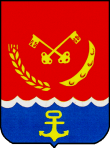 РАЙОННЫЙ СОВЕТ НАРОДНЫХ ДЕПУТАТОВМИХАЙЛОВСКОГО РАЙОНААМУРСКОЙ ОБЛАСТИ(пятый созыв)РЕШЕНИЕ01.03.2016г.                                                                                         № 42/475с.ПоярковоО назначении дополнительных выборовдепутата районного  Совета народных депутатов Михайловского района.В связи с досрочным прекращением  полномочия депутата районного Совета народных депутатов Михайловского района  Лемеша Ю.П., избранного по Дубовскому одномандатному избирательному округу № 6, в соответствии со ст. 10 Федерального закона от 12.06.2002г. № 67-ФЗ «Об основных гарантиях избиртательных прав и права на участие в референдуме граждан Российской Федерации», статьёй 8 Закона Амурской области от 26.06.2009г. № 222-ОЗ «О выборах депутатов представительных органов и глав муниципальных образований Амурской области», статьёй 13 Устава Михайловского района, районный Совет народных депутатовРЕШИЛ:1.Назначить дополнительные выборы депутата районного Совета народных депутатов Михайловского района по Дубовскому одномандатному  избирательному округу № 6 на 22 мая 2016 года.2. Опубликовать  решение в газете «Михайловский Вестник» и на официальном сайте администрации Михайловского района.3.Направить настоящее решение в избирательную комиссию Михайловского района.4. Решение вступает в силу со дня его принятия.Глава Михайловского района                                        С.И.ЖуганПредседатель районного Совета                                   Т.Н.Черных